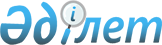 Об утверждении положения государственного учреждения "Тупкараганский районный отдел строительства"
					
			Утративший силу
			
			
		
					Постановление акимата Тупкараганского района от 14 мая 2015 года № 109. Зарегистрировано Департаментом юстиции Мангистауской области от 17 июня 2015 года № 2741. Утратило силу постановлением акимата Тупкараганского района от 3 февраля 2020 года № 15
      Сноска. Утратило силу постановлением акимата Тупкараганского района Мангистауской области от 03.02.2020 № 15 (вводится в действие по истечении десяти календарных дней после дня его первого официального опубликования).

      Примечание РЦПИ.

      В тексте документа сохранена пунктуация и орфография оригинала.
      В соответствии с законами Республики Казахстан от 23 января 2001 года "О местном государственном управлении и самоуправлении в Республике Казахстан", от 1 марта 2011 года "О государственном имуществе" акимат Тупкараганского района ПОСТАНОВЛЯЕТ:
      1. Утвердить прилагаемое положение государственного учреждения "Тупкараганский районный отдел строительства".
      2. Государственному учреждению "Аппарат акима Тупкараганского района" (Демеуова Г.);
      обеспечить государственную регистрацию настоящего постановления в органах юстиции, его официальное опубликование в информационно-правовой системе "Әділет" и в средствах массовой информации;
      принять иные меры, вытекающие из настоящего постановления.
      3. Контроль за исполнением настоящего постановления возложить на руководителя аппарата акима района (Демеуова Г.).
      4. Настоящее постановление вступает в силу со дня государственной регистрации в органах юстиции и вводится в действие по истечении десяти календарных дней после дня его первого официального опубликования. ПОЛОЖЕНИЕ
государственного учреждения "Тупкараганский районный отдел строительства"
1. Общие положения
      1. Государственное учреждение "Тупкараганский районный отдел строительства" является государственным органом, осуществляющим руководство в сфере строительства.
      2. Государственное учреждение "Тупкараганский районный отдел строительства" осуществляет свою деятельность в соответствии с Конституцией и законами Республики Казахстан, актами Президента и Правительства Республики Казахстан, иными нормативными правовыми актами, а также настоящим Положением.
      3. Государственное учреждение "Тупкараганский районный отдел строительства" является юридическим лицом в организационно-правовой форме государственного учреждения, имеет печати и штампы со своим наименованием на государственном языке, бланки установленного образца, а также в соответствии с законодательством Республики Казахстан счета в органах казначейства.
      4. Государственное учреждение "Тупкараганский районный отдел строительства" вступает в гражданско-правовые отношения от собственного имени.
      5. Государственное учреждение "Тупкараганский районный отдел строительства" имеет право выступать стороной гражданско-правовых отношений от имени государства, если оно уполномочено на это в соответствии с законодательством.
      6. Государственное учреждение "Тупкараганский районный отдел строительства" по вопросам своей компетенции в установленном законодательством порядке принимает решения, оформляемые приказами руководителя государственного учреждения "Тупкараганский районный отдел строительства" и другими актами, предусмотренными законодательством Республики Казахстан.
      7. Структура и лимит штатной численности государственного учреждения "Тупкараганский районный отдел строительства" утверждаются в соответствии с действующим законодательством. 
      8. Местонахождение юридического лица: 130500, Республика Казахстан, Мангистауская область, Тупкараганский район, город Форт-Шевченко, улица Д.Тәжіұлы, 13.
      9. Полное наименование государственного органа - государственное учреждение "Тупкараганский районный отдел строительства".
      10. Учредителем государственного учреждения "Тупкараганский районный отдел строительства" является акимат Тупкараганского района.
      11. Настоящее положение является учредительным документом государственного учреждения "Тупкараганский районный отдел строительства".
      12. Финансирование деятельности государственного учреждения "Тупкараганский районный отдел строительства" осуществляется из местного бюджета.
      13. Государственному учреждению "Тупкараганский районный отдел строительства" запрещается вступать в договорные отношения с субъектами предпринимательства на предмет выполнения обязанностей, являющихся функциями государственного учреждения "Тупкараганский районный отдел строительства".
      Если законодательными актами государственному учреждению "Тупкараганский районный отдел строительства" предоставлено право, осуществлять приносящую доход деятельность, то доходы полученные от такой деятельности, направляются в доход государственного бюджета.
      14. Режим работы определяется государственным учреждением "Тупкараганский районный отдел строительства" самостоятельно в соответствии с требованиями действующего законодательства Республики Казахстан. 2. Миссия, основные задачи, функции, права и обязанности государственного учреждения "Тупкараганский районный отдел строительства"
      15. Миссия государственного учреждения "Тупкараганский районный отдел строительства":
      регулирование отношений, возникающих между государственными органами, физическими и юридическими лицами в процессе осуществления строительной деятельности, формирование полноценной среды обитания и жизнедеятельности человека, устойчивое развитие населенных пунктов и межселенных территорий в соответствии с законодательством Республики Казахстан.
      16. Основные задачи государственного учреждения "Тупкараганский районный отдел строительства":
      координация работ в сфере строительной деятельности.
      17. Функции государственного учреждения "Тупкараганский районный отдел строительства":
      1) обеспечение государственных и общественных интересов в сфере строительства;
      2) ведение мониторинга строящихся (намеченных к строительству) объектов и комплексов в порядке, установленном законодательством Республики Казахстан;
      3) выбор земельных участков на подведомственной территории для застройки или иного строительного освоения;
      4) осуществление в интересах местного государственного управления иных функций, возлагаемых на государственного учреждения "Тупкараганский районный отдел строительства" с законодательством Республики Казахстан.
      18. Права и обязанности государственного учреждения "Тупкараганский районный отдел строительства":
      государственное учреждение "Тупкараганский районный отдел строительства" имеет право:
      1) приобретать и осуществлять имущественные и личные неимущественные права;
      2) использовать средства на осуществление предусмотренных в настоящем положении целей;
      3) быть истцом и ответчиком в суде;
      4) осуществлять иные права, не противоречащие законодательству Республики Казахстан.
      Государственное учреждение "Тупкараганский районный отдел строительства" обязано:
      1) соблюдать законодательство Республики Казахстан;
      2) в установленном порядке уплачивать налоги и другие обязательные платежи в бюджет;
      3) нести ответственность в соответствии с законодательными актами Республики Казахстан. 3. Организация деятельности государственного учреждения "Тупкараганский районный отдел строительства"
      19. Руководство государственным учреждением "Тупкараганский районный отдел строительства" осуществляется первым руководителем, который несет персональную ответственность за выполнение возложенных на государственное учреждение "Тупкараганский районный отдел строительства" задач и осуществление им своих функций.
      20. Первый руководитель государственного учреждения "Тупкараганский районный отдел строительства" назначается на должность и освобождается от должности акимом Тупкараганского района в соответствии с законодательством Республики Казахстан.
      21. Полномочия первого руководителя государственного учреждения "Тупкараганский районный отдел строительства":
      1) определяет обязанности работников государственного учреждения "Тупкараганский районный отдел строительства"; 
      2) назначает на должности и освобождает от должностей работников государственного учреждения "Тупкараганский районный отдел строительства";
      3) в установленном законодательством порядке осуществляет поощрение сотрудников государственного учреждения "Тупкараганский районный отдел строительства";
      4) в установленном законодательством порядке налагает дисциплинарные взыскания на сотрудников государственного учреждения "Тупкараганский районный отдел строительства";
      5) в пределах своей компетенции издает обязательные для исполнения работниками государственного учреждения "Тупкараганский районный отдел строительства" приказы, дает указания, подписывает служебную документацию;
      6) представляет интересы государственного учреждения "Тупкараганский районный отдел строительства" в государственных органах и иных организациях.
      Первый руководитель государственного учреждения "Тупкараганский районный отдел строительства" несет персональную ответственность за организацию противодействия коррупции в государственном учреждении "Тупкараганский районный отдел строительства".
      К ведению первого руководителя государственного учреждения "Тупкараганский районный отдел строительства" законодательством Республики Казахстан может быть отнесено решение иных вопросов.
      Исполнение полномочий первого руководителя государственного учреждения "Тупкараганский районный отдел строительства" в период его отсутствия осуществляется лицом, его заменяющим в соответствии с действующим законодательством. 4. Имущество государственного учреждения "Тупкараганский районный отдел строительства"
      22. Государственное учреждение "Тупкараганский районный отдел строительства" может иметь на праве оперативного управления обособленное имущество в случаях, предусмотренных законодательством.
      Имущество государственного учреждения "Тупкараганский районный отдел строительства" формируется за счет имущества, переданного ему собственником, а также имущества (включая денежные доходы), приобретенного в результате собственной деятельности и иных источников, не запрещенных законодательством Республики Казахстан.
      23. Имущество закрепленное за государственным учреждением "Тупкараганский районный отдел строительства", относится к коммунальной собственности.
      24. Государственное учреждение "Тупкараганский районный отдел строительства" не вправе самостоятельно отчуждать или иным способом распоряжаться закрепленным за ним имуществом и имуществом, приобретенным за счет средств, выданных ему по плану финансирования, если иное не установлено законодательством. 5. Порядок внесения изменений и дополнений в Положение
      25. Внесение изменений и дополнений в Положение производится постановлением акимата Тупкараганского района.
      26. Внесенные изменения и дополнения в Положение регистрируются в соответствии с законодательством Республики Казахстан. 6. Реорганизация и ликвидация государственного учреждения "Тупкараганский районный отдел строительства"
      27. Реорганизация и ликвидация государственного учреждения "Тупкараганский районный отдел строительства" осуществляются в соответствии с законодательством Республики Казахстан.
					© 2012. РГП на ПХВ «Институт законодательства и правовой информации Республики Казахстан» Министерства юстиции Республики Казахстан
				
Аким района
Т. АсауовУтверждено
постановлением акимата
Тупкараганского района № 109
от 14 мая 2015 года